ПРОТОКОЛ № 11Чемпионат России 2020 года по футболу среди лиц с заболеванием ЦП  Стадион «Капролактамовец» г. Дзержинск                                   «27» августа  2020 года.  Начало в 14 часов 00 минут. Освещение Естественное.            Количество зрителей 250 чел.Результат  матча    9-6  в пользу  команды  «Олимпия» (Москва).                                                                   Первой половины  4-2  в пользу  команды  «Олимпия» (Москва). Серия ударов с 9-ой отметки в пользу команды «нет».                          Официальные   представителиПредупреждения игрокам ( Фамилия, Имя,   номер   игрока,     команда,    время,   причины   ) :Удаления       игроков     (  Фамилия, Имя,    номер    игрока,     команда,     время,     причины  ) :Извещение о подаче протеста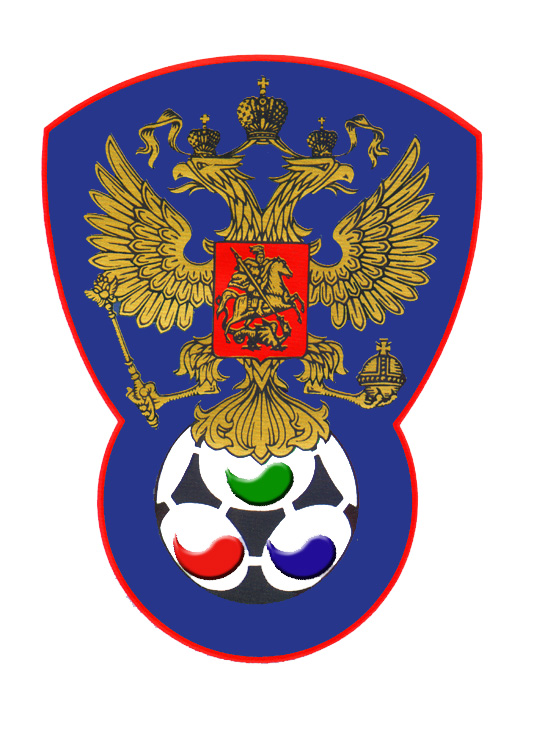 ВСЕРОССИЙСКАЯ ФЕДЕРАЦИЯФУТБОЛА ЛИЦ С ЗАБОЛЕВАНИЕМ ЦП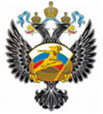 Сборная Санкт-ПетербургаОлимпия (Москва)Судейская бригадаФамилия , ИмяКатегорияГородГлавный  судьяСнегирев Олег1Нижний НовгородПомощник № 1Сухов Дмитрий1Нижний НовгородПомощник № 2 Верхнев Анатолий1Нижний НовгородРезервный судьяЛысенко Павел1Йошкар-ОлаСиниефутболкиКомбинированныеСиниегетрыСиние№ФамилияИмяКлЗМЗаменыЗамены№ФамилияИмяКлЗМЗаменыЗамены№ФамилияИмяКлЗМ№мин№ФамилияИмяКлЗМ№мин1АндреевАндрей11РамоновЭдуард25БайрамовЭлнур125СамотинКирилл21 св9БалеевАлександр1121458ПотехинИван3210МатюхинДмитрий19ВойташукИван2117ГальцовМихаил2110Воробьев Андрей219МихайловДанил111СмирновОлег164022КоневСтепан3114Лебедев Юрий246Унежев Рамис16ПронинОлег1221КекелидзеДмитрий1№Фамилия  и  инициалыДолжность№Фамилия  и  инициалыДолжность1Герасимов ГеннадийГл. тренер1Морозов ВикторГл. тренер22Смирнов Олег № 11 «Олимпия» (Москва) на 36 мин – грубая играНетНе поступалоГлавный судья_______________(Снегирев О.В.)                  подписьфамилия и инициалыПодпись представителя принимающей команды_______________(Герасимов Г.Б.)                  подписьфамилия и инициалыПодпись представителя команды гостей_______________(Морозов В.И.)                  подписьфамилия и инициалы